MLUVNICE:V pracovním sešitě vypracujte:S. 51/1 (zkracování)s. 51/1 celé (přejímání) – při práci na tomto cvičení si připomeňte – co je souvětí a věta jednoduchá – mluvnické kategorie sloves – trpný a činný rod – máte ve školním sešitě.s. 52 nauka o tvoření slov – TEST – vyfotit a poslat ke kontrole do 3.5. Učebnice: ústně procvičujte pravopis – s. 65/3, 66/2a, 68/1aSLOH:Napište stručnou charakteristiku sebe sama. V učebnici na straně 151 ve cvičení 8 naleznete nápovědu, jak se s tím popasovat. Zakomponujte do práce přímou i nepřímou charakteristiku. V úvodu práce můžete popsat i svůj zevnějšek a poté přejít k popisu povahových vlastností. Pište čitelně. Práci napište na půl strany ve školním sešitě (rozdělte ji do odstavců – vytvořte osnovu, kdo zvládne delší, samozřejmě může. Kdybyste si nevěděli rady, napište, poradíme vám. 7.A - nemáte sešit - práci pište čitelně na linkovaný papír. LITERATURA:Pracujte na čtenářském deníku, každá třída na základě pokynů, které od nás máte. Vypracované úkoly posílejte: 7.A - Luciee.Svobodova@seznam.cz, 7.B – radka.prskavcova@seznam.cz Mějte se hezky.Země Koruny české za vlády JagelloncůV minulém týdnu jste se dočetli, jak to bylo s Jiříkem z Poděbrad a jeho vládou. Pro mě osobně jeden z nejzajímavějších králů českého středověku, takže škoda, že jsme si o něm nepopovídali ve škole. Kdo by si chtěl Jiříka připomenout, může si přečíst o něm ještě v učebnici s. 110 – 111.Tento týden se budeme věnovat Jagelloncům na českém trůně, kterým korunu nabídl právě Jiří z Poděbrad.zhlédni video https://www.youtube.com/watch?v=RAGlpFbYgfsodpověz na otázky:Jakou přezdívku měl Vladislav Jagellonský.Napiš, co za stavbu je na obrázku: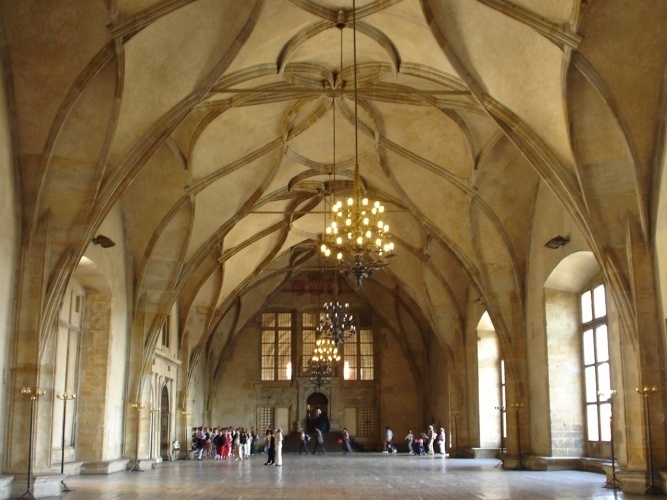 Kam Vladislav z Prahy, po smrti Matyáše Korvína, přesunul své sídlo.Najdi si a vysvětli pojmy: Kutnohorský mír a Vladislavské zřízení zemské.V jaké bitvě zemřel Ludvík Jagellonský a kdo po jeho smrti nastoupil na český trůn?Odpovědi pošlete na e-mail radka.prskavcova@seznam.cz – piště čitelně, na počítači se vše mnohem hůř luští. Vše mi stačí poslat do neděle 3. 5. Užijte si pěkný týden a hezké počasí. Kontakt pro odevzdání a  případné dotazy:vanek@skolanavalech.cz – pro 7.Asulanova@skolanavalech.cz – pro 7.BZměna - zaslat a zasílat emailem vypracované PL (předchozí zadání v úkolech s daty 20.3.,  27.3., 3.4., 17.4., 24.4.) – bude hodnoceno v elektronické ŽK – zkontrolujte si, kdo má v elektronické žákovské knížce neodevzdal a dodělejte zpětně. Přílohu pojmenujte svým příjmením.Online podporaZůstává stejnéwww.onlinecviceni.cz – vyberte 2. stupeň, pak ročník, pak témawww.matika.in – vyberte ročník, pak témawww.khanovaskola.cz – např. výukové video na téma – upozornění – videa jsou často v AJ s titulkyhttp://old.zsdobrichovice.cz/matika.htm – odkaz na stránku s programy na výuku a procvičování matematiky www.umimeto.org – lze pustit i bez přihlášení (kdo nemá účet)www.opicimatika.cz – včetně výukových videíwww.matematika.hrou.cz – možnost procvičování s vyhodnocenímdělej si poznámky, která cvičení nebo témata jsi procvičoval – po návratu předložíš učiteli!!!Učebnice, pracovní sešit – zůstává stejnéTémata k procvičeníAlgebra a aritmetika – pracovní sešit – početní výkony se zlomky, celými čísly a racionálními čísly – str. 24 - 68Geometrie – pracovní sešit – konstrukce trojúhelníků – str. 118 - 124Zapisuj do školního sešitu, označuj daty kvůli přehlednosti, alespoň 2 cvičení denněOpakovat vzorce pro obvod, obsah, objem a povrch obrazců a těles!!!!Práce s pracovním listemVypočítejDané úlohy řeš jako konstrukční úlohy (= náčrt s rozborem, zápis konstrukce, provedení konstrukce)Př. 1: Sestroj trojúhelník KLM se stranou m = 10 cm a úhly α = 30˚ , β = 75˚. Úhel α je u vrcholu K, úhel β u vrcholu L.Př. 2: Sestroj trojúhelník OPR, je-li: p = 4 cmr = 6 cm 0|POR| = 85°Př. 3: Sestroj rovnostranný trojúhelník JHG, je-li g = 50 mm.Tlaková síla a tlakTento týden si opíšete vzorečky včetně „pyramidy“ do sešitu a vyřešíte úlohy. Doporučuji využít zápisky, které jsme si minulý týden udělali, také se můžete podívat, jak se tlak počítá.Kapitolu tlak najdete v učebnici Fyzika 3 na stránce 72-73.On-line podpora:Výpočet (4,5 minuty) - https://www.youtube.com/watch?v=FVT8LdMILx0&t=2s
Tlak (2minuty) - https://www.youtube.com/watch?v=y48U_wed0aE
Tlak (4 minuty) - https://www.youtube.com/watch?v=IUIDZUX6HpoVzorečky a pyramida + ukázka výpočtu příkladu 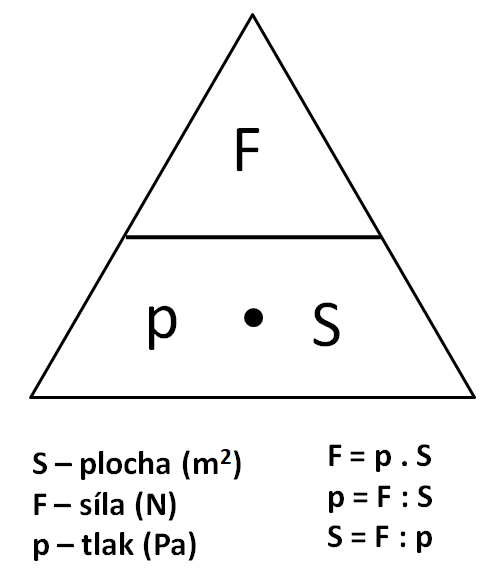 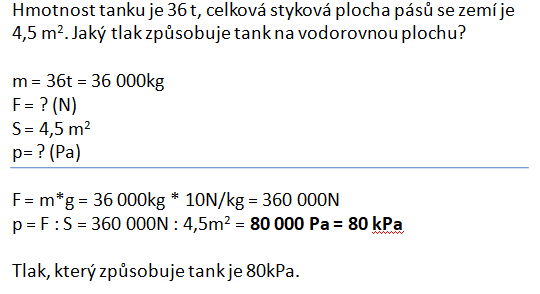 Úlohy
1. Vysvětli, proč se na lyžích nezaboříme do hlubokého sněhu a bez nich ano?2. Někteří kouzelníci si lehají holým tělem na podložku s velkým množstvím hřebíků. Vysvětli, proč se nezraní?3. Porovnej velikost tlaků, kterým tělesa působí na podložku. (Seřaď je od největšího po nejmenší.) 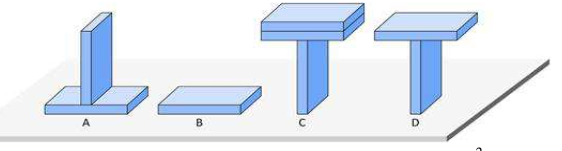 4. Převeď na danou jednotku tlaku:
5. Žulová kostka má hmotnost 6 kg. Její základna má plochu 125 cm2. Jakým tlakem působí kostka na podložku? (nápověda: nezapomeň převést plochu na m2, podobný příklad, akorát s jinými čísly máte zde vyřešený) 6. Jak velkou silou musíme působit na plochu 2 dm2, když tlak je 15 000 Pa?
(nápověda: převeď plochu na m2 a využij vzoreček pro výpočet tlakové síly)Přírodopis 7.ročník (Domácí příprava do 5. května 2020)Tentokrát nezadám nic nového, všímejte si dál kvetoucích rostlin ve svém okolí. Děkuji všem za hezké kresby nebo fotografie. Pokračujte dál jako v minulém týdnu, tzn. Každý týden vám přibude v sešitě jedna rostlina:Zapiš a zakresli do sešitu na novou stránku:Nadpis: Kvetoucí rostlinaKde se tvoje rostlina nachází?Kolik má květ lístků a jak jsou zbarvené?Kolik má uvnitř tyčinek?Kolik má uvnitř pestíků?Jak vypadá list – nakresli ho.Jak se rostlina jmenuje, je dobrovolné. Napište jen, když jste si jisti.Těším se na foto pozorované rostliny na krnak@skolanavalech.cz, nebo petr.krnak@seznam.cz
Tento týden nás čekají „Asijská NEJ“ – opiš si je do sešitu a do slepé mapy vyznač.            PAK POŠLI NA MŮJ E-MAIL!!! Mt. Everest – nejvyšší hora světaMrtvé moře – nejnižší místo světa a taky nejslanější voda světaOjmjakon – nejchladnější místo severní polokouleBorneo – největší ostrovArabský poloostrov – největší poloostrovKaspické moře – největší jezero světaBajkal – nejhlubší jezeroRusko – největší stát světaČína – nejvíce obyvatelBangladéš – stát s největší hustotou osídlení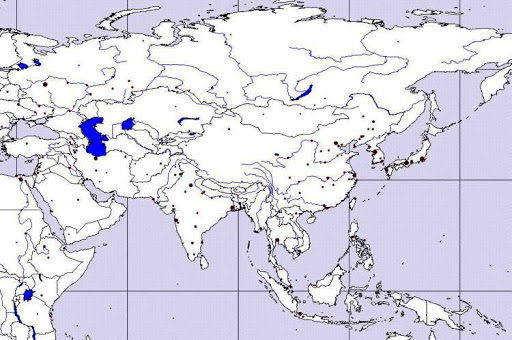 Tento týden se opět podíváme na krátké video.Video najdete zde:https://learnenglishkids.britishcouncil.org/short-stories/dogs-lifePo zhlédnutí vypracujte pracovní list a pošlete do 1. 5. 2020 svému učiteli.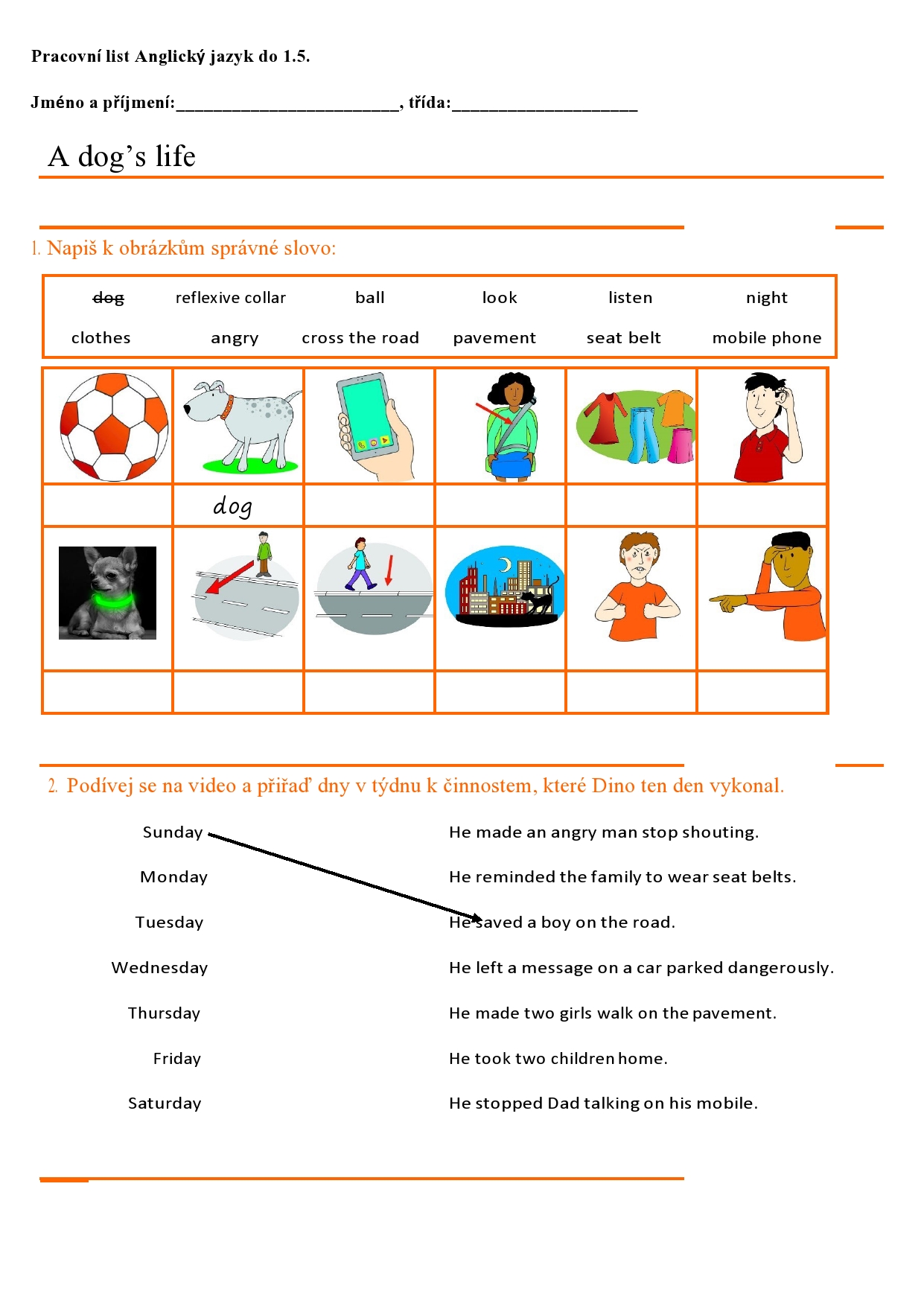 1)  Vyluštěte  tajenku -?2) Napište něco o sobě:  - jak se jmenujete                                        - odkud pocházíte                                        - kde bydlíte                                        - co rádi děláte                                        - co máte rádi ( sport, šk, předměty, zvíře)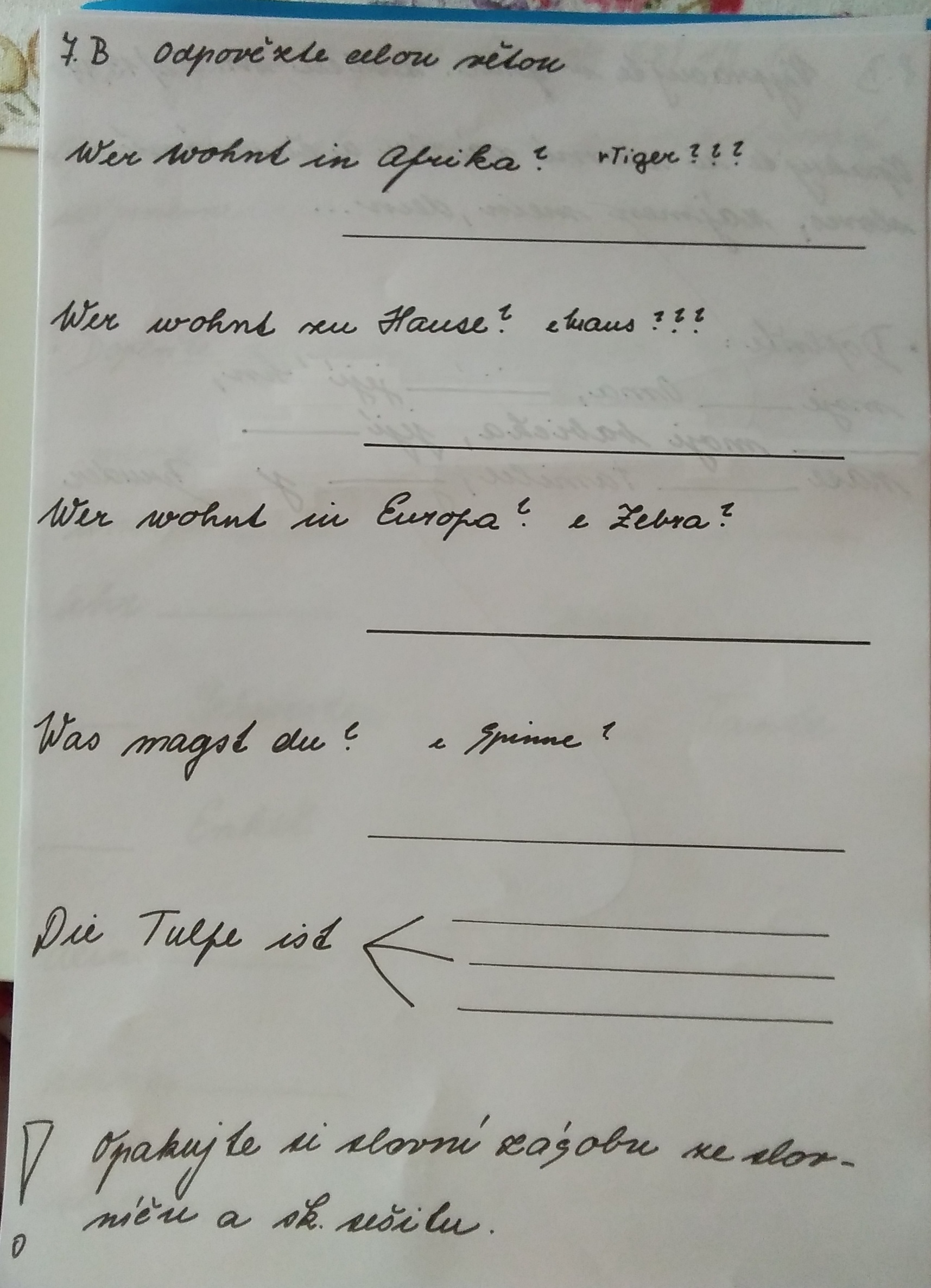 Přepište si novou látku (ruské věty pište pouze psacím písmem) do školních sešitů. Výpisky pošlete na email olha.kozik@seznam.cz do 1.5.2020RUSKÁ VĚTAPamatujte si, že v ruštině se nevyjadřuje tvar slovesa být v přítomném čase. Pozorujte:Я Адам.		Já jsem Adam.Откуда ты?		Odkud jsi? Кто это?		Kdo je to?Это моя подруга.	To je moje kamarádka.Мы из Чехии. 		My jsme z Česka.Вы из России?		Vy jste z Ruska?Они из Словакии.	Oni jsou ze Slovenska.Někdy se můžete setkat s tím, že chybějící tvar slovesa je nahrazen pomlčkou:Лариса – подруга Моники.		Larisa je kamarádka Moniky.Виктор – друг Адама.			Viktor je Adamův kamarád.Zápor se v přítomném čase vyjadřuje záporkou не, kterou klademe před dané slovo:Я не из Чехии.		Já nejsem z Česka.Он не мой друг.	On není můj kamarád.PředmětČeský jazykČeský jazykVyučující 7. ALucie Svobodová Luciee.Svobodova@seznam.czVyučující 7. BRadka Prskavcová radka.prskavcova@seznam.czPředmětDějepisDějepisVyučující 7. ABRadka Prskavcová radka.prskavcova@seznam.czPředmětMatematika Matematika Vyučující 7. AVladimír Vaněk  vanek@skolanavalech.czVyučující 7. BMarie Šulanová  sulanova@skolanavalech.czWhatsApp (731557682) možnost domluvit online konzultaciPředmětFyzikaFyzikaVyučující 7. ABJan Dvořák  dvorak@skolanavalech.cz  (WhatsApp 774310084)
4,2 kPa =                    Pa800 000Pa =              MPa0,5hPa =                         Pa400 Pa =                       kPa0,52MPa =                   kPa40 000Pa =                  kPaPředmětPřírodopisPřírodopisVyučující 7. ABPetr Krňák   petr.krnak@seznam.cz, krnak@skolanavalech.cz
PředmětZeměpisZeměpisVyučující 7. ABJana Veselá    vesela@skolanavalech.cz
PředmětAnglický jazyk  Anglický jazyk  Vyučující 7. ABŠárka Kánskákanska@skolanavalech.czVyučující 7. ABJana Muhlfeitová muhlfeitova@skolanavalech.czVyučující 7. ABDominik Šenkýřsenkyr@skolanavalech.czPředmětNěmecký jazyk Německý jazyk Vyučující 7. ADana Brejníková brejnikova@skolanavalech.czxxx?xxxxxxxxxxlamaxxtučnákxxxxptákxxxxbizonxxxxxvlkxxxxxzvířexxxxxpesxxklokanxxxxxmyšxxxxkočkaxxxpavoukxxxxkůňxxxxxrokPředmětNěmecký jazyk Německý jazyk Vyučující 7. BAndrea Jíšová  jisova@skolanavalech.czPředmětRuský jazyk Ruský jazyk Vyučující 7. ABOlga Kozik olha.kozik@seznam.cz